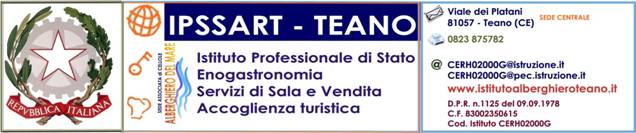 Al DIRIGENTE SCOLASTICOIPSSART TEANOCERH02000G@ISTRUZIONE.ITIL SOTTOSCRITTO ________________________________________________GENITORE DELL’ALUNNO ___________________________________________________NATO A _________________________________ IL  ______________________RESIDENTE  A_____________________________________________________IN VIA  ___________________________________________________________TEL _____________________________  CELL ___________________________Classe ______________________    ANNO SCOLASTICO  _________________CHIEDE LA SEGUENTE CERTIFICAZIONE_________________________________________________________PER USO __________________________________________________________          TEANO  _______________                                                                     FIRMA                                                                                                             __________________________N. B. :INVIARE LA RICHIESTA CERIFICATI ALL’INDIRIZZO EMAIL CERH02000G@ISTRUZIONE.IT